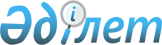 Об утверждении стандарта оказания государственной услуги "Оформление документов на инвалидов для обеспечения их сурдо-тифлосредствами и обязательными гигиеническими средствами" государственным учреждением "Отдел занятости и социальных программ города Петропавловска"
					
			Утративший силу
			
			
		
					Постановление акимата города Петропавловска Северо-Казахстанской области от 11 декабря 2007 года N 1969. Зарегистрировано Управлением юстиции города Петропавловска Северо-Казахстанской области 11 января 2008 года N 13-1-92. Утратило силу - постановлением акимата города Петропавловска Северо-Казахстанской области от 17 июля 2009 года N 824      Утратило силу - постановлением акимата города Петропавловска Северо-Казахстанской области от 17.07.2009 г. N 824

      В соответствии со статьями 1, 9-1, 15-1 Закона Республики Казахстан от 27 ноября 2000 года N 107 "Об административных процедурах", постановлений Правительства Республики Казахстан от 30 июня 2007 года N 558 "Об утверждении Типового стандарта оказания государственной услуги", от 30 июня 2007 года N 561 "Об утверждении реестра государственных услуг, оказываемых физическим и юридическим лицам", акимат города ПОСТАНОВЛЯЕТ: 

      1. Утвердить прилагаемый стандарт оказания государственной услуги "Оформление документов на инвалидов для обеспечения сурдо-тифлотехническими средствами и обязательными гигиеническими средствами" государственным учреждением "Отдел занятости и социальных программ города Петропавловска". 

      2. Контроль за исполнением настоящего постановления возложить на первого заместителя акима города Сарсембаева А.З. 

      3. Настоящее постановление вводится в действие по истечении десяти календарных дней со дня его первого официального опубликования.       Аким города Утверждено             

постановлением акимата      

города Петропавловска      

от 11 декабря 2007 года N 1969  

Стандарт оказания государственной услуги "Оформление документов на инвалидов для обеспечения сурдо-тифлотехническими средствами и обязательными гигиеническими средствами" 

1. Общие положения       1. Оформление документов на инвалидов для обеспечения сурдо-тифлотехническими средствами и обязательными гигиеническими средствами. 

      2. Форма оказываемой государственной услуги - частично автоматизированная. 

      3. Государственная услуга оказывается на основании пунктов 66, 84, 95 Правил обеспечения инвалидов протезно-ортопедической помощью и техническими вспомогательными (компенсаторными) средствами, утвержденных постановлением Правительства Республики Казахстан от 20 июля 2005 года N 754 "О некоторых вопросах реабилитации инвалидов": 

      "Лица, нуждающиеся в сурдотехнических средствах, подают заявления в городские, районные отделы занятости и социальных программ по местожительству". 

      "Инвалиды первой и второй группы, дети-инвалиды, нуждающиеся в тифлотехнических средствах, подают заявление в городские, районные отделы занятости и социальных программ по местожительству". 

      4. Государственная услуга предоставляется Государственным учреждением "Отдел занятости и социальных программ города Петропавловск". 

      5. Форма завершения (результат) оказываемой государственной услуги - уведомление, 

      6. Государственная услуга оказывается: 

      участникам и инвалидам Великой отечественной войны, а также лица, приравненные по льготам и гарантиям к инвалидам Великой Отечественной войны; 

      инвалидам первой, второй, третьей группы; 

      детям - инвалидам. 

      7. Сроки оказания государственной услуги - не позднее тридцати календарных дней. 

      Решение о предоставлении инвалидам обязательных гигиенических средств принимается городским отделом занятости и социальных программ при наличии всех необходимых документов в течение десяти рабочих дней со дня приема документов. 

      Сноска. Пункт 7 с изменениями, внесенными постановлением акимата города Петропавловска от 08.09.2008 N 1529

       8. Государственная услуга оказывается бесплатно. 

      9. Место размещения стандарта оказания государственной услуги: 

      Государственное учреждение "Отдел занятости и социальных программ города Петропавловска", адрес: Северо-Казахстанская область, город Петропавловск, улица Казахстанской правды, 35. 

      10. График работы: с понедельника по пятницу, с 9.00 часов до 18.00 часов, перерыв с 13.00 часов до 14.00 часов. 

      11. Условия места предоставления услуги - зал ожидания, для людей с ограниченными возможностями - пандус, места для сидения. 

2. Порядок оказания государственной услуги       12.Перечень необходимых документов для оказания государственной услуги: 

      1) бланк заявления; 

      2) участники Великой Отечественной войны - паспорт или удостоверение личности, удостоверение участника Великой Отечественной войны, индивидуальная программа реабилитации инвалида; 

      3) инвалиды Великой Отечественной войны - паспорт или удостоверение личности, удостоверение инвалида Великой Отечественной войны, индивидуальная программа реабилитации инвалида; 

      4) лица, приравненные по льготам и гарантиям к инвалидам Великой Отечественной войны - паспорт или удостоверение личности, пенсионное удостоверение с отметкой о праве на льготы, индивидуальная программа реабилитации инвалида; 

      5) дети-инвалиды - паспорт или удостоверение личности, несовершеннолетние - свидетельство о рождении, паспорт или удостоверение личности, одного из родителей (опекунов, попечителей), индивидуальная программа реабилитации инвалида; 

      6) инвалиды первой, второй, третей групп - паспорт или удостоверение личности,  пенсионное удостоверение, индивидуальная программа реабилитации инвалида; 

      7) инвалиды, нуждающиеся в обязательных гигиенических средствах - выписки из индивидуальной программы реабилитации инвалида; документа, удостоверяющего личность заявителя; дети-инвалиды - документа, удостоверяющего личность, несовершеннолетние - свидетельство о рождении ребенка и документа, удостоверяющего личность, одного из родителей (опекунов, попечителей); справка об инвалидности. 

      Документы предоставляются в подлинниках и копиях для сверки, после чего подлинники документов возвращаются заявителю. 

      Государственное учреждение "Отдел занятости и социальных программ города Петропавловска", график работы и приема: с понедельника по пятницу: с 9.00 часов до 18.00 часов, перерыв с 13.00 часов до 14.00 часов, адрес: Северо-Казахстанская область, город Петропавловск, улица Казахстанской правды, 35, кабинеты N 10, N 11, N 12, телефоны: 34-45-70, 31-11-27. 

      Сноска. Пункт 12 в редакции постановления акимата города Петропавловска от 08.09.2008 N 1529

       13. Все необходимые бланки заявлений находятся у специалиста приемной. 

      14. Документы, необходимые для получения государственной услуги сдаются в Государственное учреждение "Отдел занятости и социальных программ города Петропавловска", адрес: Северо-Казахстанская область, город Петропавловск, улица Казахстанской правды, 35, кабинеты N11, N12 . 

      15. После предъявления всех необходимых документов для получения государственной услуги, потребителю государственной услуги выдается талон с указанием даты принятия и срока исполнения. 

      16. Способ оказания услуги - личное посещение. 

      В случае невозможности личного обращения инвалид может уполномочить других лиц на обращение с заявлением о предоставлении обязательных гигиенических средств на основании доверенности, не требующей нотариального удостоверения. 

      Конечный результат оказания услуги выдается по адресу: Северо-Казахстанская область, город Петропавловск, улица Казахстанской правды, 35, кабинеты N 11, N 12 . 

      Сноска. Пункт 16 с изменениями, внесенными постановлением акимата города Петропавловска от 08.09.2008 N 1529

       17. Основанием для приостановления оказания государственной услуги является предоставление заведомо ложных сведений и недостоверные сведения документов. 

3. Принципы работы       18. Принципы работы, которым руководствуется государственный орган по отношению к потребителю услуг: 

      получение полной и подробной информации о порядке предоставления услуги; 

      вежливость, ответственность и профессионализм; 

      бесплатное получение заявления, установленного образца и прилагаемых к нему бланков; 

      получение уведомления о принятом решении, в случае отказа в уведомлении будут указаны причины отказа. 

4. Результаты  работы       19. Результаты оказания государственной услуги потребителям измеряются показателями качества и доступности, которые указаны в приложении к настоящему стандарту. 

      20. Целевые значения показателей качества и доступности государственных услуг, по которым оценивается работа государственного органа, учреждения или иных субъектов, оказывающих государственные услуги, ежегодно утверждаются специально созданными рабочими группами. 

5. Порядок обжалования       21. Порядок обжалования действия (бездействия) уполномоченных должностных лиц можно получить: Государственное учреждение "Отдел занятости и социальных программ города Петропавловска", адрес: Северо-Казахстанская область, город Петропавловск, улица Казахстанской правды, 35, кабинет N24, телефон: 34-47-18, адрес электронной почты: gu_pavl@mail.online.kz. 

      22. Жалоба подаются: 

      начальнику или заместителю начальника государственного учреждения "Отдел занятости и социальных программ города Петропавловска", адрес: Северо-Казахстанская область, город Петропавловск, улица Казахстанской правды, 35, кабинет N24, N28, телефоны: 34-47-18, 34-08-01, адрес электронной почты: gu_pavl@mail.online.kz; 

      вышестоящие организации; 

      суд. 

      23. Документ, подтверждающий принятие жалобы и предусматривающий срок и место получения ответа на поданную жалобу: талон о принятии обращения, журнал регистрации обращений граждан. Место получения ответа на жалобу - Государственное учреждение "Отдел занятости и социальных программ города Петропавловска", адрес: Северо-Казахстанская область, город Петропавловск, улица Казахстанской правды, 35, кабинет N24, телефон: 34-47-18, адрес электронной почты: gu_pavl@mail.online.kz. 

6. Контактная информация       24. Начальник государственного учреждения "Отдел занятости и социальных программ города Петропавловска", адрес: Северо-Казахстанская область, город Петропавловск, улица Казахстанской правды, 35, кабинет N 24, телефон: 34-47-18, адрес электронной почты: gu_pavl@mail.online.kz. 

      Заместитель начальника государственного учреждения "Отдел занятости и социальных программ города Петропавловска", адрес: Северо-Казахстанская область, город Петропавловск, улица Казахстанской правды, 35, кабинет N28, телефон 34-08-01, адрес электронной почты: gu_pavl@mail.online.kz. 

      25. Информация для потребителя о дополнительных услугах - возможность оформление документов на участников Великой Отечественной войны и инвалидов для обеспечения сурдо-тифлотехническими средствами и обязательными гигиеническими средствами. 
					© 2012. РГП на ПХВ «Институт законодательства и правовой информации Республики Казахстан» Министерства юстиции Республики Казахстан
				